11 ЗАСЕДАНИЕ 1 СОЗЫВАВ целях реализации положений Федерального закона от 24.07.2007 №209-ФЗ «О развитии малого и среднего предпринимательства в Российской Федерации», Законом Чувашской Республики от 29.03.2022 №20 «О преобразовании муниципальных образований Козловского района Чувашской Республики и о внесении изменений в Закон Чувашской Республики «Об установлении границ муниципальных образований Чувашской Республики и наделении их статусом городского, сельского поселения, муниципального района, муниципального округа и городского округа», улучшения условий для развития малого и среднего предпринимательства на территории Козловского муниципального округа Чувашской Республики, а также с целью реализации самозанятыми гражданами права на получение имущественной поддержки, в соответствии с постановлением Правительства Российской Федерации от 21.08.2010 №645 «Об имущественной поддержке субъектов малого и среднего предпринимательства при предоставлении федерального имущества», Собрание депутатов Козловского муниципального округа Чувашской Республики РЕШИЛО:1. Утвердить прилагаемые:1.1. Порядок формирования, ведения, ежегодного дополнения и опубликования Перечня муниципального имущества Козловского муниципального округа Чувашской Республики, предназначенного для предоставления во владение и (или) в пользование субъектам малого и среднего предпринимательства и организациям, образующим инфраструктуру поддержки субъектов малого и среднего предпринимательства, а также физическим лицам, не являющимся индивидуальными предпринимателями и применяющим специальный налоговый режим «Налог на профессиональный доход» (далее – физические лица, применяющие специальный налоговый режим) (Приложение № 1).1.2. Форму Перечня муниципального имущества Козловского муниципального округа Чувашской Республики, предназначенного для предоставления во владение и (или) пользование субъектам малого и среднего предпринимательства и организациям, образующим инфраструктуру поддержки субъектов малого и среднего предпринимательства, а также физическим лицам, применяющим специальный налоговый режим, для опубликования в средствах массовой информации, а также размещения в информационно-телекоммуникационной сети «Интернет» (Приложение № 2).1.3. Виды муниципального имущества, которые используются для формирования перечня муниципального имущества Козловского муниципального округа Чувашской Республики, предназначенного для предоставления во владение и (или) в пользование субъектам малого и среднего предпринимательства и организациям, образующим инфраструктуру поддержки субъектов малого и среднего предпринимательства, а также физическим лицам, применяющим специальный налоговый режим (Приложение № 3).2. Определить администрацию Козловского муниципального округа Чувашской Республики уполномоченным органом по:2.1. Формированию, ведению, а также опубликованию Перечня муниципального имущества Козловского муниципального округа Чувашской Республики, предназначенного для предоставления во владение и (или) пользование субъектам малого и среднего предпринимательства и организациям, образующим инфраструктуру поддержки субъектов малого и среднего предпринимательства, а также физическим лицам, применяющим специальный налоговый режим (далее – Перечень).2.2. Взаимодействию с акционерным обществом «Федеральная корпорация по развитию малого и среднего предпринимательства» в сфере формирования, ведения, ежегодного дополнения и опубликования Перечня.3. Сектору земельных и имущественных отношений администрации Козловского муниципального округа Чувашской Республики в течение месяца с даты вступления в силу настоящего решения обеспечить опубликование Перечня в средствах массовой информации, а также его размещение в информационно-телекоммуникационной сети «Интернет» в соответствии с требованиями части 4 статьи 18 Федерального закона                    от 24.07.2007 №209-ФЗ «О развитии малого и среднего предпринимательства в Российской Федерации» по форме согласно Приложению № 2 к настоящему решению.4. Признать утратившими силу:- решение Собрания депутатов Козловского района Чувашской Республики                  от 14.04.2015№2/289 «Об утверждении Порядка формирования, ведения и обязательного опубликования перечня муниципального имущества Козловского района Чувашской Республики, свободного от прав третьих лиц (за исключением имущественных прав субъектов малого и среднего предпринимательства)»;- решение Собрания депутатов Андреево-Базарского сельского поселения Козловского района Чувашской Республики от 23.06.2015 №104/3 «Об утверждении Порядка формирования, ведения и обязательного опубликования перечня муниципального имущества Андреево-Базарского сельского поселения Козловского района Чувашской Республики, свободного от прав третьих лиц (за исключением имущественных прав субъектов малого и среднего предпринимательства)»;- решение Собрания депутатов Байгуловского сельского поселения Козловского района Чувашской Республики от 23.06.2015 №94/3 «Об утверждении Порядка формирования, ведения и обязательного опубликования перечня муниципального имущества Байгуловского сельского поселения Козловского района Чувашской Республики, свободного от прав третьих лиц (за исключением имущественных прав субъектов малого и среднего предпринимательства)»;- решение Собрания депутатов Еметкинского сельского поселения Козловского района Чувашской Республики от 23.06.2015 №7/4 «Об утверждении Порядка формирования, ведения и обязательного опубликования перечня муниципального имущества Еметкинского сельского поселения Козловского района Чувашской Республики, свободного от прав третьих лиц (за исключением имущественных прав субъектов малого и среднего предпринимательства)»;- решение Собрания депутатов Карамышевского сельского поселения Козловского района Чувашской Республики от 23.06.2015 №58/4 «Об утверждении Порядка формирования, ведения и обязательного опубликования перечня муниципального имущества Карамышевского сельского поселения Козловского района Чувашской Республики, свободного от прав третьих лиц (за исключением имущественных прав субъектов малого и среднего предпринимательства)»;- решение Собрания депутатов Карачевского сельского поселения Козловского района Чувашской Республики от 23.06.2015 №94/3 «Об утверждении Порядка формирования, ведения и обязательного опубликования перечня муниципального имущества Карачевского сельского поселения Козловского района Чувашской Республики, свободного от прав третьих лиц (за исключением имущественных прав субъектов малого и среднего предпринимательства)»;- решение Собрания депутатов Козловского городского поселения Козловского района Чувашской Республики от 23.06.2015 №176/3 «Об утверждении Порядка формирования, ведения и обязательного опубликования перечня муниципального имущества Козловского городского поселения Козловского района Чувашской Республики, свободного от прав третьих лиц (за исключением имущественных прав субъектов малого и среднего предпринимательства)»;- решение Собрания депутатов Тюрлеминского сельского поселения Козловского района Чувашской Республики от 23.06.2015 №11/3 «Об утверждении Порядка формирования, ведения и обязательного опубликования перечня муниципального имущества Тюрлеминского сельского поселения Козловского района Чувашской Республики, свободного от прав третьих лиц (за исключением имущественных прав субъектов малого и среднего предпринимательства)»;- решение Собрания депутатов Янгильдинского сельского поселения Козловского района Чувашской Республики от 23.06.2015 №94/4 «Об утверждении Порядка формирования, ведения и обязательного опубликования перечня муниципального имущества Янгильдинского сельского поселения Козловского района Чувашской Республики, свободного от прав третьих лиц (за исключением имущественных прав субъектов малого и среднего предпринимательства)».        5. Настоящее решение подлежит опубликованию в периодическом печатном издании «Козловский вестник» и размещению на официальном сайте Козловского муниципального округа в сети «Интернет».        6. Настоящее решение вступает в силу после его официального опубликования.Временно исполняющий обязанности Председателя Собрания депутатов Козловского муниципального округа Чувашской Республики  							 	    А.В. ГофманГлава  Козловского муниципального округаЧувашской Республики           				                                       А.Н. ЛюдковПОРЯДОК
формирования, ведения, ежегодного дополнения и опубликования перечня муниципального имущества Козловского муниципального округа Чувашской Республики, предназначенного для предоставления во владение и (или) в пользование субъектам малого и среднего предпринимательства и организациям, образующим инфраструктуру поддержки субъектов малого и среднего предпринимательства, а также физическим лицам, применяющим специальный налоговый режим1. Общие положения1.1. Настоящий Порядок определяет правила формирования, ведения, ежегодного дополнения и опубликования Перечня муниципального имущества Козловского муниципального округа Чувашской Республики, предназначенного для предоставления во владение и (или) пользование субъектам малого и среднего предпринимательства и организациям, образующим инфраструктуру поддержки субъектов малого и среднего предпринимательства (далее – Перечень), требования к имуществу, сведения о котором включаются в Перечень, в целях предоставления указанного имущества на долгосрочной основе (в том числе по льготным ставкам арендной платы) субъектам малого и среднего предпринимательства и организациям, образующим инфраструктуру поддержки субъектов малого и среднего предпринимательства (далее – организации инфраструктуры поддержки).1.2. Установить, что настоящий Порядок применяется также для предоставления во владение и (или) пользование физическим лицам (лицу) муниципального имущества, включенного в Перечень, если такие физические лица (лицо) на дату принятия решения о предоставлении соответствующей поддержки не являются индивидуальными предпринимателями и применяют специальный налоговый режим «Налог на профессиональный доход».2. Цели создания и основные принципы формирования, ведения, ежегодного дополнения и опубликования Перечня2.1. В Перечне содержатся сведения о муниципальном имуществе Козловского муниципального округа Чувашской Республики, свободном от прав третьих лиц (за исключением права хозяйственного ведения, права оперативного управления, а также имущественных прав субъектов малого и среднего предпринимательства), предусмотренном частью 1 статьи 18 Федерального закона от 24.07.2007 №209-ФЗ «О развитии малого и среднего предпринимательства в Российской Федерации», предназначенном для предоставления во владение и (или) в пользование на долгосрочной основе (в том числе по льготным ставкам арендной платы) субъектам малого и среднего предпринимательства и организациям инфраструктуры поддержки с возможностью отчуждения на возмездной основе в собственность субъектов малого и среднего предпринимательства в соответствии с Федеральным законом от 22.07.2008 №159-ФЗ «Об особенностях отчуждения движимого и недвижимого имущества, находящегося в государственной собственности субъектов Российской Федерации или в муниципальной собственности и арендуемого субъектами малого и среднего предпринимательства, и о внесении изменений в отдельные законодательные акты Российской Федерации» и в случаях, указанных в подпунктах 6, 8 и 9 пункта 2 статьи 39.3 Земельного кодекса Российской Федерации.2.2. Формирование Перечня осуществляется в целях:2.2.1. Обеспечения доступности информации об имуществе, включенном в Перечень, для субъектов малого и среднего предпринимательства и организаций инфраструктуры поддержки, а также для физических лиц, применяющих специальный налоговый режим.2.2.2. Предоставления имущества, принадлежащего на праве муниципальной собственности Козловскому муниципальному округу Чувашской Республики во владение и (или) пользование на долгосрочной основе (в том числе возмездно, безвозмездно и по льготным ставкам арендной платы) субъектам малого и среднего предпринимательства и организациям инфраструктуры поддержки, а также физическим лицам, применяющим специальный налоговый режим.2.2.3. Реализации полномочий администрации Козловского муниципального округа Чувашской Республики в сфере оказания имущественной поддержки субъектам малого и среднего предпринимательства, а также физическим лицам, применяющим специальный налоговый режим.2.2.4. Повышения эффективности управления муниципальным имуществом, находящимся в муниципальной собственности Козловского муниципального округа Чувашской Республики, стимулирования развития малого и среднего предпринимательства на территории Козловского муниципального округа Чувашской Республики.2.3. Формирование и ведение Перечня основывается на следующих основных принципах:2.3.1. Достоверность данных об имуществе, включаемом в Перечень, и поддержание актуальности информации об имуществе, включенном в Перечень.2.3.2. Ежегодная актуализация Перечня (до 1 ноября текущего года), осуществляемая на основе предложений, в том числе внесенных отделом экономики, земельных и имущественных отношений администрации Козловского муниципального округа Чувашской Республики.2.3.3. Взаимодействие с некоммерческими организациями, выражающими интересы субъектов малого и среднего предпринимательства, институтами развития в сфере малого и среднего предпринимательства, организациям инфраструктуры поддержки в ходе формирования и дополнения Перечня.3. Формирование, ведение Перечня, внесение в него изменений, в том числе ежегодное дополнение Перечня3.1. Перечень, изменения и ежегодное дополнение в него утверждаются постановлением администрации Козловского муниципального округа Чувашской Республики.3.2. Формирование и ведение Перечня осуществляется администрацией Козловского муниципального округа Чувашской Республики через сектор земельных и имущественных отношений (далее – уполномоченный орган) в электронной форме, а также на бумажном носителе. Уполномоченный орган отвечает за достоверность содержащихся в Перечне сведений.3.3. В Перечень вносятся сведения об имуществе, соответствующем следующим критериям:3.3.1. Имущество свободно от прав третьих лиц (за исключением права хозяйственного ведения, права оперативного управления, а также имущественных прав субъектов малого и среднего предпринимательства и физических лиц, применяющих специальный налоговый режим);3.3.2. В отношении имущества федеральными законами не установлен запрет на его передачу во временное владение и (или) пользование, в том числе в аренду;3.3.3. Имущество не является объектом религиозного назначения;3.3.4. Имущество не требует проведения капитального ремонта или реконструкции, не является объектом незавершенного строительства, за исключением случаев, предусмотренных нормативно-правовыми актами Козловского муниципального округа Чувашской Республики;3.3.5. Имущество не включено в действующий в текущем году и на очередной период акт о планировании приватизации муниципального имущества, принятый в соответствии с Федеральным законом от 21.12.2001 №178-ФЗ «О приватизации государственного и муниципального имущества», а также в перечень имущества Козловского муниципального округа Чувашской Республики, предназначенного для передачи во владение и (или) в пользование на долгосрочной основе социально ориентированным некоммерческим организациям;3.3.6. Имущество не признано аварийным и подлежащим сносу;3.3.7. Имущество не относится к жилому фонду или объектам сети инженерно-технического обеспечения, к которым подключен объект жилищного фонда;3.3.8. Земельный участок не предназначен для ведения личного подсобного хозяйства, огородничества, садоводства, индивидуального жилищного строительства;3.3.9. Земельный участок не относится к земельным участкам, предусмотренным подпунктами 1 - 10, 13 - 15, 18 и 19 пункта 8 статьи 39.11 Земельного кодекса Российской Федерации, за исключением земельных участков, предоставленных в аренду субъектам малого и среднего предпринимательства, а также физическим лицам, применяющим специальный налоговый режим;3.3.10. В отношении имущества, закрепленного за муниципальным унитарным предприятием, муниципальным учреждением, владеющим им соответственно на праве хозяйственного ведения или оперативного управления (далее – балансодержатель), представлено предложение балансодержателя о включении указанного имущества в Перечень, а также письменное согласие администрации Козловского муниципального округа Чувашской Республики, уполномоченного на согласование сделки с соответствующим имуществом, на включение имущества в Перечень в целях предоставления такого имущества во владение и (или) в пользование субъектам малого и среднего предпринимательства и организациям, образующим инфраструктуру поддержки, а также физическим лицам, применяющим специальный налоговый режим;3.3.11. Имущество не относится к вещам, которые теряют свои натуральные свойства в процессе использования (потребляемым вещам), к малоценному движимому имуществу, к имуществу, срок службы которого составляет менее пяти лет или его предоставление в аренду на срок пять и более лет в соответствии с законодательством Российской Федерации не допускается, а также не является частью неделимой вещи.3.4. Запрещается включение имущества, сведения о котором включены в Перечень, в проект акта о планировании приватизации муниципального имущества или в проект дополнений в указанный акт.3.5. Сведения об имуществе группируются в Перечне по видам имущества (недвижимое имущество (в том числе единый недвижимый комплекс), земельные участки, движимое имущество).3.6. Внесение сведений об имуществе в Перечень (в том числе ежегодное дополнение), а также исключение сведений об имуществе из Перечня осуществляются постановлением администрации Козловского муниципального округа Чувашской Республики по его инициативе или на основании предложений органов местного самоуправления Козловского муниципального округа Чувашской Республики, предложений балансодержателей, а также субъектов малого и среднего предпринимательства, некоммерческих организаций, выражающих интересы субъектов малого и среднего предпринимательства, институтов развития в сфере малого и среднего предпринимательства, физических лиц, применяющих специальный налоговый режим.Внесение в Перечень изменений, не предусматривающих исключения из Перечня имущества, осуществляется не позднее 10 рабочих дней с даты внесения соответствующих изменений в реестр муниципального имущества Козловского муниципального округа Чувашской Республики.3.7. Рассмотрение уполномоченным органом предложений, поступивших от лиц, указанных в пункте 3.6 настоящего Порядка, осуществляется в течение 30 календарных дней со дня их поступления. По результатам рассмотрения указанных предложений Уполномоченным органом принимается одно из следующих решений:3.7.1. О включении сведений об имуществе, в отношении которого поступило предложение, в Перечень с принятием соответствующего правового акта;3.7.2. Об исключении сведений об имуществе, в отношении которого поступило предложение, из Перечня, с принятием соответствующего правового акта;3.7.3. Об отказе в учете предложений с направлением лицу, представившему предложение, мотивированного ответа о невозможности включения сведений об имуществе в Перечень.3.8. Решение об отказе в учете предложения о включении имущества в Перечень принимается в следующих случаях:3.8.1. Имущество не соответствует критериям, установленным пунктом 3.3 настоящего Порядка.3.8.2. В отношении имущества, закрепленного на праве хозяйственного ведения или оперативного управления, отсутствует согласие на включение имущества в Перечень со стороны одного или нескольких перечисленных лиц: балансодержателя, администрации Козловского муниципального округа Чувашской Республики, уполномоченного на согласование сделок с имуществом балансодержателя.3.8.3. Отсутствуют индивидуально-определенные признаки движимого имущества, позволяющие заключить в отношении него договор аренды.3.9. Уполномоченный орган вправе исключить сведения о муниципальном имуществе Козловского муниципального округа Чувашской Республики из Перечня, если в течение двух лет со дня включения сведений об указанном имуществе в Перечень в отношении такого имущества от субъектов МСП или организаций, образующих инфраструктуру поддержки субъектов МСП, а также от физических лиц, применяющих специальный налоговый режим, не поступило:- ни одной заявки на участие в аукционе (конкурсе) на право заключения договора, предусматривающего переход прав владения и (или) пользования имуществом, а также на право заключения договора аренды земельного участка от субъектов МСП, от физических лиц, применяющих специальный налоговый режим;- ни одного предложения (заявления) о предоставлении имущества, включая земельные участки, в том числе без проведения аукциона (конкурса) в случаях, предусмотренных Федеральным законом от 26.07.2006 №135-ФЗ «О защите конкуренции», Земельным кодексом Российской Федерации.3.10. Сведения о муниципальном имуществе Козловского муниципального округа Чувашской Республики подлежат исключению из Перечня, в следующих случаях:3.10.1. В отношении имущества в установленном законодательством Российской Федерации порядке принято решение о его использовании для муниципальных нужд Козловского муниципального округа Чувашской Республики. В решении об исключении имущества из Перечня при этом указывается направление использования имущества и реквизиты соответствующего решения;3.10.2. Право собственности Козловского муниципального округа Чувашской Республики на имущество прекращено по решению суда или в ином установленном законом порядке;3.10.3. Прекращение существования имущества в результате его гибели или уничтожения;3.10.4. Имущество признано в установленном законодательством Российской Федерации порядке непригодным для использования в результате его физического или морального износа, аварийного состояния;3.10.5. Имущество приобретено его арендатором в собственность в соответствии с Федеральным законом от 22.07.2008 № 159-ФЗ «Об особенностях отчуждения движимого и недвижимого имущества, находящегося в государственной собственности субъектов Российской Федерации или в муниципальной собственности и арендуемого субъектами малого и среднего предпринимательства, и о внесении изменений в отдельные законодательные акты Российской Федерации» и в случаях, указанных в подпунктах 6, 8 и 9 пункта 2 статьи 39.3 Земельного кодекса Российской Федерации.3.11. Уполномоченный орган исключает из Перечня имущество, характеристики которого изменились таким образом, что оно стало непригодным для использования по целевому назначению, кроме случая, когда такое имущество предоставляется субъекту МСП или организации инфраструктуры поддержки субъектов МСП, а также физическим лицам, применяющим специальный налоговый режим, на условиях, обеспечивающих проведение его капитального ремонта и (или) реконструкции арендатором в соответствии с нормативно-правовыми актами Козловского муниципального округа Чувашской Республики.3.12. Уполномоченный орган уведомляет арендатора о намерении принять решение об исключении имущества из Перечня в срок не позднее трех рабочих дней с даты получения информации о наступлении одного из оснований, указанных в пункте 3.10 настоящего порядка, за исключением пункта 3.10.5.4. Опубликование Перечня и предоставление сведений о включенном в него имуществе4.1. Уполномоченный орган:4.1.1. Обеспечивает опубликование Перечня или изменений в Перечень в средствах массовой информации в течение 10 рабочих дней со дня их утверждения по форме согласно Приложению № 2 к настоящему решению;4.1.2. Осуществляет размещение Перечня на официальном сайте Уполномоченного органа в информационно-телекоммуникационной сети «Интернет» (в том числе в форме открытых данных) в течение 3 рабочих дней со дня утверждения Перечня или изменений в Перечень по форме согласно Приложению № 2 к настоящему решению;4.1.3. Предоставляет в акционерное общество «Федеральная корпорация по развитию малого и среднего предпринимательства» сведения о Перечне и изменениях в него в порядке, по форме и в сроки, установленные приказом Министерства экономического развития Российской Федерации от 20.04.2016 №264 «Об утверждении порядка представления сведений об утвержденных перечнях государственного имущества и муниципального имущества, указанных в части 4 статьи 18 Федерального закона «О развитии малого и среднего предпринимательства в Российской Федерации», а также об изменениях, внесенных в такие перечни, в акционерное общество «Федеральная корпорация по развитию малого и среднего предпринимательства», формы представления и состава таких сведений».ФОРМА ПЕРЕЧНЯ
муниципального имущества Козловского муниципального округа Чувашской Республики, предназначенного для предоставления во владение и (или) в пользование субъектам малого и среднего предпринимательства и организациям, образующим инфраструктуру поддержки субъектов малого и среднего предпринимательства, а также физическим лицам, применяющим специальный налоговый режим*(1) Указывается адрес (местоположение) объекта (для недвижимого имущества адрес в соответствии с записью в Едином государственном реестре недвижимости, для движимого имущества - адресный ориентир, в том числе почтовый адрес, места его постоянного размещения, а при невозможности его указания – полный адрес места нахождения органа государственной власти либо органа местного самоуправления, осуществляющего полномочия собственника такого объекта).*(2) Для объектов недвижимого имущества указывается вид: земельный участок, здание, сооружение, помещение, единый недвижимый комплекс; для движимого имущества указывается тип: транспорт, оборудование, инвентарь, иное движимое имущество.*(3) Указывается индивидуальное наименование объекта недвижимости согласно сведениям о нем в Кадастре недвижимости при наличии такого наименования, а при его отсутствии – наименование объекта в реестре государственного (муниципального) имущества. Если имущество является помещением, указывается его номер в здании. При отсутствии индивидуального наименования указывается вид объекта недвижимости. Для движимого имущества указывается его наименование согласно сведениям реестра государственного (муниципального) имущества или технической документации.*(4) Основная характеристика, ее значение и единицы измерения объекта недвижимости указываются согласно сведениям Единого государственного реестра недвижимости.*(5) Указывается кадастровый номер объекта недвижимости или его части, включаемой в перечень, при его отсутствии - условный номер или устаревший номер (при наличии).*(6) На основании документов, содержащих актуальные сведения о техническом состоянии объекта недвижимости, указывается одно из следующих значений: пригодно к эксплуатации; требует текущего ремонта; требует капитального ремонта (реконструкции, модернизации, иных видов работ для приведения в нормативное техническое состояние). В случае, если имущество является объектом незавершенного строительства, указывается: объект незавершенного строительства.*(7), *(8) Для объекта недвижимости, включенного в перечень, указывается категория и вид разрешенного использования земельного участка, на котором расположен такой объект. Для движимого имущества данные строки не заполняются.*(9) Указывается краткое описание состава имущества, если оно является сложной вещью либо главной вещью, предоставляемой в аренду с другими вещами, предназначенными для ее обслуживания. В ином случае данная строчка не заполняется.*(10) Указывается "Да" или "Нет".*(11) Для имущества казны указывается наименование публично-правового образования, для имущества, закрепленного на праве хозяйственного ведения или праве оперативного управления, указывается наименование государственного (муниципального) унитарного предприятия, государственного (муниципального) учреждения, за которым закреплено это имущество.*(12) Для имущества казны указывается: "нет", для имущества, закрепленного на праве хозяйственного ведения или праве оперативного управления, указывается: "Право хозяйственного ведения" или "Право оперативного управления".*(13) ИНН указывается только для государственного (муниципального) унитарного предприятия, государственного (муниципального) учреждения.*(14), *(15) Указывается номер телефона и адрес электронной почты ответственного структурного подразделения или сотрудника правообладателя для взаимодействия с субъектами малого и среднего предпринимательства и организациями, образующими инфраструктуру поддержки субъектов малого и среднего предпринимательства по вопросам заключения договора аренды имущества.ВИДЫ
муниципального имущества, которое используется для формирования перечня муниципального имущества Козловского муниципального округа Чувашской Республики, предназначенного для предоставления во владение и (или) в пользование субъектам малого и среднего предпринимательства и организациям, образующим инфраструктуру поддержки субъектов малого и среднего предпринимательства, а также физическим лицам, применяющим специальный налоговый режим1. Движимое имущество: оборудование, машины, механизмы, установки, инвентарь, инструменты, пригодные к эксплуатации по назначению с учетом их технического состояния, экономических характеристик и морального износа, срок службы которых превышает пять лет.2. Объекты недвижимого имущества, подключенные к сетям инженерно-технического обеспечения и имеющие доступ к объектам транспортной инфраструктуры.3. Имущество, переданное субъекту малого и среднего предпринимательства по договору аренды, срок действия которого составляет не менее пяти лет.4. Земельные участки, в том числе из земель сельскохозяйственного назначения, размеры которых соответствуют предельным размерам, определенным в соответствии со статьей 11 Земельного кодекса Российской Федерации, в том числе предназначенные для реализации инвестиционных проектов в соответствии с законодательством Российской Федерации об инвестиционной деятельности, а также земельные участки, государственная собственность на которые не разграничена, полномочия по предоставлению которых осуществляет администрация Козловского муниципального округа Чувашской Республики.5. Здания, строения и сооружения, подлежащие ремонту и реконструкции, объекты незавершенного строительства, а также объекты недвижимого имущества, не подключенные к сетям инженерно-технического обеспечения и не имеющие доступа к объектам транспортной инфраструктуры, на которые распространяется действие Порядка, регулирующего предоставление в аренду объектов капитального строительства, требующих капитального ремонта, реконструкции, завершения строительства.ЧĂВАШ РЕСПУБЛИКИ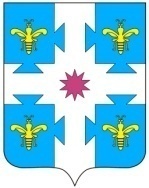 ЧУВАШСКАЯ РЕСПУБЛИКАКУСЛАВККА МУНИЦИПАЛЛĂ ОКРУГӖHДЕПУТАТСЕН ПУХӐВĔЙЫШĂНУ30.03.2023 5/144 №Куславкка хулиСОБРАНИЕ ДЕПУТАТОВКОЗЛОВСКОГОМУНИЦИПАЛЬНОГО ОКРУГАРЕШЕНИЕ 30.03.2023 № 5/144город КозловкаОб утверждении Порядка формирования, ведения, ежегодного дополнения и опубликования Перечня муниципального имущества Козловского муниципального округа Чувашской Республики, предназначенного для предоставления во владение и (или) в пользование субъектам малого и среднего предпринимательства и организациям, образующим инфраструктуру поддержки субъектов малого и среднего предпринимательства, а также физическим лицам, не являющимся индивидуальными предпринимателями и применяющим специальный налоговый режим «Налог на профессиональный доход»Приложение №1к решению Собрания депутатов Козловского муниципального округа Чувашской Республикиот 30.03.2023 № 5/144Приложение №2 к решению Собрания депутатов Козловского муниципального округа Чувашской Республики от 30.03.2023 № 5/144
№п/пАдрес (местоположение) объекта*(1)Вид объекта недвижимости;тип движимого имущества*(2)Наименование объекта учета*(3)Сведения о недвижимом имуществеСведения о недвижимом имуществеСведения о недвижимом имуществе
№п/пАдрес (местоположение) объекта*(1)Вид объекта недвижимости;тип движимого имущества*(2)Наименование объекта учета*(3)Основная характеристика объекта недвижимости*(4)Основная характеристика объекта недвижимости*(4)Основная характеристика объекта недвижимости*(4)
№п/пАдрес (местоположение) объекта*(1)Вид объекта недвижимости;тип движимого имущества*(2)Наименование объекта учета*(3)Тип (площадь - для земельных участков, зданий, помещений; протяженность, объем, площадь, глубина залегания - для сооружений; протяженность, объем, площадь, глубина залегания согласно проектной документации - для объектов незавершенного строительства)Фактическое значение/Проектируемое значение (для объектов незавершенного строительства)Единица измерения (для площади - кв. м; для протяженности - м; для глубины залегания - м; для объема - куб. м)1234567Сведения о недвижимом имуществеСведения о недвижимом имуществеСведения о недвижимом имуществеСведения о недвижимом имуществеСведения о недвижимом имуществеСведения о движимом имуществеСведения о движимом имуществеСведения о движимом имуществеСведения о движимом имуществеКадастровый номер*(5)Кадастровый номер*(5)Техническое состояние объекта недвижимости*(6)Категория земель*(7)Вид разрешенного использования*(8)Сведения о движимом имуществеСведения о движимом имуществеСведения о движимом имуществеСведения о движимом имуществеНомерТип (кадастровый, условный, устаревший)Техническое состояние объекта недвижимости*(6)Категория земель*(7)Вид разрешенного использования*(8)Государственный регистрационный знак (при наличии)Марка, модельГод выпускаСостав (принадлежности) имущества*(9)8910111213141516Сведения о правообладателях и о правах третьих лиц на имуществоСведения о правообладателях и о правах третьих лиц на имуществоСведения о правообладателях и о правах третьих лиц на имуществоСведения о правообладателях и о правах третьих лиц на имуществоСведения о правообладателях и о правах третьих лиц на имуществоСведения о правообладателях и о правах третьих лиц на имуществоСведения о правообладателях и о правах третьих лиц на имуществоДля договоров аренды и безвозмездного пользованияДля договоров аренды и безвозмездного пользованияНаименование правообладателя*(11)Наличие ограниченного вещного права на имущество*(12)ИНН правообладателя*(13)Контактный номер телефона*(14)Адрес электронной почты*(15)Наличие права аренды или права безвозмездного пользования на имущество*(10)Дата окончания срока действия договора (при наличии)Наименование правообладателя*(11)Наличие ограниченного вещного права на имущество*(12)ИНН правообладателя*(13)Контактный номер телефона*(14)Адрес электронной почты*(15)17181920212223Приложение №1к решению Собрания депутатов Козловского муниципального округа Чувашской Республикиот 30.03.2023 № 5/144